LA CHIAMATA ALLA SANTITÀ: DI GLORIA IN GLORIADocumento della commissione mista internazionale cattolica – metodista, 2016156. Metodisti e cattolici onorano i santi come testimoni di santità ed esempi di vita santa. Alcuni, come gli apostoli e i martiri della chiesa primitiva, sono pubblicamente nominati e onorati come santi da tutti i cristiani. I santi in cielo lodano Dio, mentre i santi sulla terra si uniscono alla loro lode attraverso la preghiera, il canto e l'adorazione, specialmente nell'Eucaristia. I santi in paradiso incoraggiano i santi sulla terra mentre continuano il loro pellegrinaggio terreno. […]“In cammino verso l’unità…”… pregando per i missionari martiri e per la Chiesa MetodistaOttobre 2020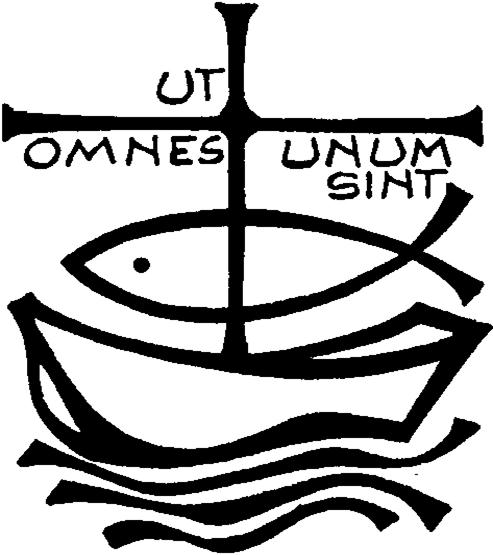 “Chi cercherà di salvare la propria vita la perderà, chi invece la perde la salverà.” (Lc 17,33)Eleviamo la nostra preghiera e con fede diciamo: Ascoltaci Signore!Per tutte le comunità̀ cristiane perseguitate in ogni angolo del mondo. Ti preghiamo Signore per i loro persecutori e per l’indifferenza che spesso ci travolge e non ci fa sentire il grido dei fratelli e sorelle in difficoltà. Rendici capaci di testimoniare senza paura il tuo Amore per noi. PreghiamoPer le diverse confessioni cristiane, in particolare per i nostri fratelli metodisti: affinché possiamo sentirci visibilmente uniti nell’unico battesimo e giungere alla comunione dell’Eucarestia nell’unica mensa per mezzo dello Spirito Santo. PreghiamoPreghiera per l’unità dei Cristiani(Paul Couturier)*Signore Gesù Cristo, che alla vigilia della tua passione hai pregato perché tutti i tuoi discepoli fossero uniti perfettamente come tu nel Padre e il Padre in te, fa’ che noi sentiamo con dolore il male delle nostre divisioni e che lealmente possiamo scoprire in noi e sradicare ogni sentimento d’indifferenza, di diffidenza e di mutua astiosità. Concedici la grazia di poter incontrare tutti in te, affinché dal nostro cuore e dalle nostre labbra si elevi incessantemente la tua preghiera per l’unità dei cristiani, come tu la vuoi e con i mezzi che tu vuoi. In te che sei la carità perfetta, fa’ che noi troviamo la via che conduce all’unità nell’obbedienza al tuo amore e alla tua verità. Amen.*presbitero francese (Lione, 29 luglio 1881 – 24 marzo 1953)